Online-Only Supplemental MaterialFor: Costs Implications of Pneumococcal Vaccination of Adults aged 30-60 with a recent diagnosis of DiabetesMethodsDataset CreationOur first step in establishing the dataset was to extract enrollment data from the Truven Health MarketScan® Database (MarketScan) Annual Summary Enrollment tables from 2005 through 2014 requiring 12 months of continuous enrollment in each year and continuous enrollment over the 10 year period by enrollee. We then defined a 2 year diabetes washout period by extracting inpatient and outpatient data for 2003 and 2004 to remove individuals who had a prior diabetes diagnosis.  The following variables were extracted for both years from the Inpatient Admissions table and the Outpatient Services table: Enrollee ID, Enrollee Date of Birth, Date of Service, Year of Service. Place of Service, Procedure, Provider, Primary Diagnosis, Diagnoses (up to 5), Geographic Location, Sex, Payment, and Net Payment. The washout period data (4 datasets – 2 years, inpatient and outpatient) was then merged with the continuous enrollment dataset, keeping only enrollees with 10 years of continuous enrollment from 2005 – 2014. Any duplicates were deleted. An indicator variable was created for inpatient data (inpatient file OR outpatient file with Place of Service = Inpatient Hospital). Any observation with a diabetes-related diagnosis was identified. A confirmed diabetes indicator was created for those enrollees with more than one diabetes diagnosis thirty days or more apart in the outpatient file or a single diabetes diagnosis in the inpatient file. The final washout dataset included only enrollees that are confirmed to be adults with diabetes.  There were 5,124,289 enrollees on January 1 of 2005, 839,707 of which were continuously enrolled for ten years and included in this analysis without prior diabetes.  Before the confirmed diabetes indicator was formed, an indicator variable was also created for any enrollees who received PPSV23 vaccination during the washout period. A separate dataset (washout_PPSV23) was formed of enrollees with the PPSV23 vaccination indicator for the washout period (2003 – 2004).Following the same procedures and extracting the same variables as the washout period, data was extracted from 2005 – 2014 keeping each year as a separate file with the addition of age limitations to ensure the same enrollees were included in each year and not aging out of the cohort. 2005 age limit: 30-512006 age limit: 31-522007 age limit: 32-532008 age limit: 33-542009 age limit: 34-552010 age limit: 35-562011 age limit: 36-572012 age limit: 37-582013 age limit: 38-592014 age limit: 39-60Inpatient and outpatient datasets were merged in each year, followed by merging each year with the final washout dataset extracting adults with confirmed diabetes prior to 2005. Each year was also merged with the washout_PPSV23 dataset so that each year contains an indicator variable designating whether the enrollee had PPSV23 vaccination during the washout period. Pneumococcal vaccination recommendations have been complex over this time period.  Many conditions were recommended for PPSV23 vaccination in adults in 2010.  In 2012, additional recommendations were made to add PCV13 vaccination to a subset of these conditions.  Because some of the increased-risk conditions for PPSV23 are also indicators for PCV13 vaccination, some adults with diabetes might have received a vaccine which is not recommended for them (PCV13) based on that specific condition.Indicator variables were created for the influenza vaccination, PPSV23 vaccination, PCV13 vaccination (starting in 2010), pneumococcal disease or pneumococcal-related disease diagnosis, and each comorbidity in the Charlson Index (excluding diabetes). Charlson weights for each of the corresponding diseases in the index were also added to the dataset in each year. Sub payment and net payment variables were created for total inpatients costs, total outpatient costs, and pneumococcal disease or pneumococcal-related disease costs (total, inpatient, outpatient). All costs were adjusted to 2016 dollars using the Consumer Price Index for Medical Care(1).  In the inpatient files, a variable was created for the number of outpatient visits per year for each enrollee.  In the outpatient files, a variable was created for the number of inpatient visits per year for each enrollee.  The inpatient and outpatient files with the additional variables described above are henceforth referred to as the ‘main datasets’.Separate datasets were created for each year including only the diabetes indicator, the date of service, and the year of service. Years were merged and a confirmed diabetes indicator was created for those enrollees with more than one diabetes diagnosis ≥30 days apart in the outpatient file or a single diabetes diagnosis in the inpatient file. Individuals were classified as incident diabetic in the year of their diagnosis and prevalent diabetic in the year of their diagnosis and all following years.  These files are referred to as the ‘diabetes datasets’.Following the same criteria as with diabetes, we also added an indicator variable for each of the following medical conditions, because they are indications for pneumococcal vaccination: chronic heart disease, chronic lung disease, cerebrospinal fluid leaks, cochlear implants, alcoholism, chronic liver disease, cigarette smoking, sickle cell anemia, asplenia, immunodeficiencies, hiv, chronic renal failure, nephrotic syndrome, leukemia, lymphoma, hodgkin's disease, generalized malignancy, iatrogenic immunosuppression, solid organ transplant, and multiple myeloma.  Separate datasets were created for each disease and year, and then a confirmed diagnosis indicator was created for those enrollees with more than one diagnosis or procedure seven days or more apart in the outpatient file or a single diagnosis in the inpatient file (following Shea et al.(2) with the exception of Alcoholism and Cigarette Smoking). These files are referred to as the ‘high risk datasets’.The separate year files for each dataset (main, diabetes, and each of the high risk conditions) were transformed so that only one observation per enrollee per year existed. In this transformation, cost variables were summed over the year. For example, Enrollee 123 was linked to a sum of total payments for the year, total PPSV23 vaccination payments for the year, total vaccination administration fee payments, and total inpatient payments for the year.  The separate year files were merged together so that the new file includes one observation per enrollee per year to create one dataset.  For diabetes and each of the other high risk medical conditions, four sets of indicator variables were created. Indicator 1 was the index indicator =1 only in the year of diagnosis, Indicator 2 was a cumulative indicator =1 in the index year and all years after, Indicator 3 was =1 only in the years after diagnoses, and Indicator 4 was =1 in every year if ever diagnosed during the study period. We also created a combined ‘high risk’ indicator variable for the high risk medical conditions with the same 4 criteria (e.g. Indicator 1 was the index indicator =1 for the first diagnosis of any of the high risk medical conditions). These same criteria were followed for vaccination, combining PPSV23 and PCV13; Indicator 1 was the index indicator =1 for the year of vaccination, Indicator 2 was a cumulative indicator =1 in the year of vaccination and all years after, Indicator 3 was =1 only in the years after vaccination, and Indicator 4 was =1 in every year if ever vaccinated during the study period or the washout period.Eight group variables were created based on whether the enrollees had an influenza vaccination, a PPSV23 vaccination, and/or were diagnosed with pneumococcal disease or a pneumococcal-related disease.For only the cost analysis, we added enrollees by year who had no encounters.  These enrollees had zero costs and no diagnoses and procedure code observations but included birthdate, sex, age, and geographic location.Charlson Comorbidity Index components We used the Charlson comorbidity index for several analysis.  Diabetes, which is one of the elements of the Charlson Comorbidity Index, was always included in the regressions.  Supplemental table 1 lists all the elements of the Charlson Comorbidity Index and their associated ICD-9 diagnosis codes:Supplemental Table 1: Diagnosis Codes Associated with Charlson ComorbiditiesIncreased-Risk Conditions Recommended for Pneumococcal VaccinationDiabetes was one condition for which PPSV23 vaccination before age 65 was routinely recommended.  Other increased-risk conditions for which PPSV23 vaccination prior to age 65 was recommended were included.  Individuals were coded as having the condition if they had at least one of either the CPT procedure codes or ICD-9 diagnosis codes listed in the supplemental table 2:Supplemental Table 2: Codes Associated with Increased-Risk Conditions Recommended for PPSV23 Vaccination <65 years* Condition was also recommended for PCV13 vaccinationPneumococcal Disease CostsCosts are categorized as pneumococcal disease costs if the inpatient or outpatient visit was associated with diagnosis codes that may be associated with pneumococcal disease.  We broadly follow the conditions and codes used in Huang et al to define codes that may be associated with pneumococcal disease (Supplemental Table 3).(3)  Supplemental Table 3: Diagnosis Codes Associated with Pneumococcal Disease CostsDifferences-in-Differences Cost AnalysisIn the first part of the model, we tested to determine whether to use a probit or logit model, and for the second part, we determined the appropriate family and link for the generalized linear model.  We tested the family and then used Pregibon’s link test to check fit.(4, 5) We tested the Gaussian family, Poisson family, Gamma family, and the Inverse Gaussian family.  For the two-part model, any variable in either part of the model was included in both.In our main difference-in-differences analysis, we included indicator variables for whether an enrollee was in the vaccinated group, the time (before or after matching), whether the enrollee had a diabetes diagnosis, and the interactions between these variables.  We did not include other variables to avoid multicollinearity issues with the prior propensity-score matching step that did  include those variables.  In our robustness check where we run the two-part differences-in-differences analysis on the entire dataset (without using propensity score matching), we included all the variables: year, age, pneumococcal vaccination, diabetes status, individual Charlson comorbidity components, and individual increased-risk conditions recommended for pneumococcal vaccinationResultsRegression Results for Rates of Pneumococcal Vaccination Supplemental Table 4. Logistic regression predicting rates of PPSV23 vaccination: Main Model: Overall Recommendation for Pneumococcal Vaccination ControlSupplemental Table 5. Logistic regression predicting rates of PPSV23 vaccination: Alternative Model 1: Increased-Risk Conditions Controls Supplemental Table 6. Logistic regression predicting rates of PPSV23 vaccination: Alternative Model 2, Charlson Cormorbidity ControlsThrough 2009, all pneumococcal vaccination in adults with diabetes was PPSV23.  It was less than 1 percent PCV13 after that.  The fraction of pneumococcal vaccination that was PCV13 was 0.01% in 2010, 0.04% in 2011, 0.11% in 2012, 0.19% in 2013, and 0.66% in 2014.Details on propensity score matchingWe matched each vaccinated enrollee with one unvaccinated enrollee in each year 2007-2012 (this allows for 2 years pre-vaccination and 2-years post-vaccination). Starting with 2007, the propensity score matches those vaccinated in that year to unvaccinated individuals in that year based on age, age squared, sex, diabetes, other individual Charlson comorbidities, other individual increased-risk conditions recommended for pneumococcal vaccination, and numbers of inpatient and outpatient visits in each of the prior two years.  We do not match on utilization after vaccination.  We use one-to-one matching without replacement using the psmatch2 command in Stata.  In the propensity score matching, we kept those with a propensity score ≤ 0.1 to ensure common support (supplement figures 2-7). We then repeat this process to match individuals vaccinated in 2008, 2009, 2010, 2011, and 2012.Supplemental figures 1-6 show the propensity scores after matching:Supplemental Figure 1: Matching of Propensity Scores for 2007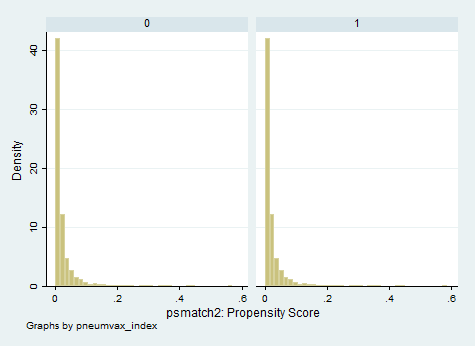 Supplemental Figure 2: Matching of Propensity Scores for 2008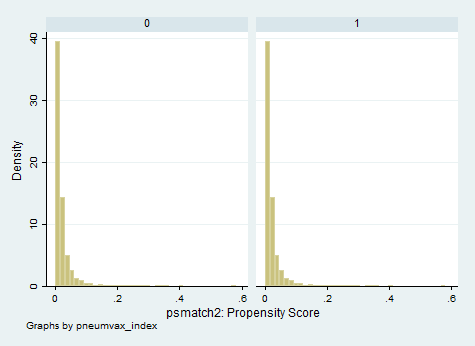 Supplemental Figure 3: Matching of Propensity Scores for 2009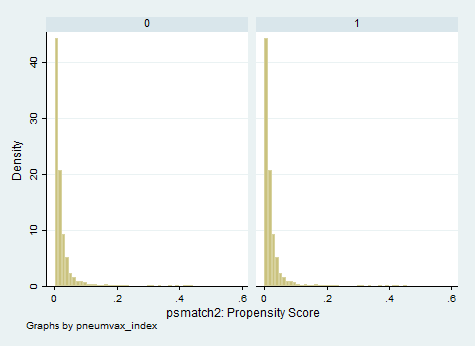 Supplemental Figure 4: Matching of Propensity Scores for 2010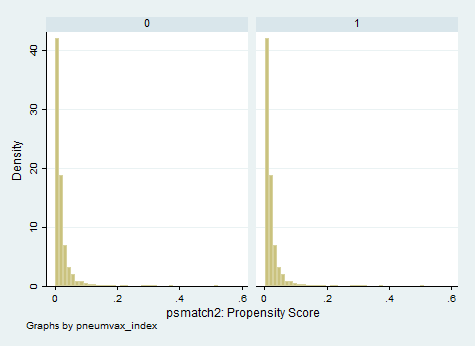 Supplemental Figure 5: Matching of Propensity Scores for 2011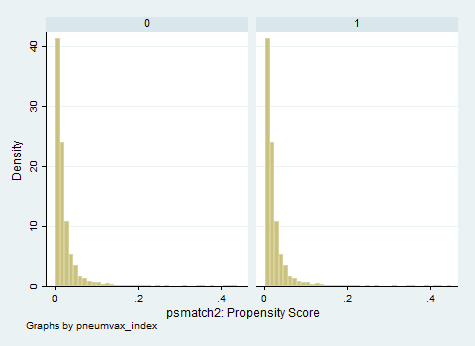 Supplemental Figure 6: Matching of Propensity Scores for 2012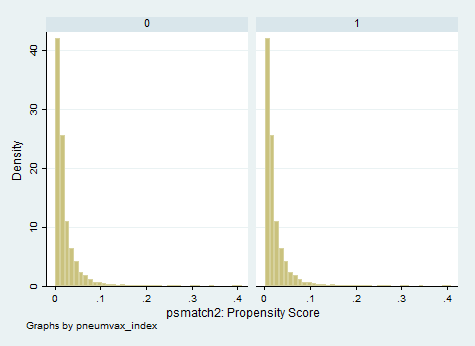 After evaluating these matches, we used a caliper of 0.03 and dropped those with a propensity score > 0.1 to ensure common support.Supplemental table 7 includes descriptive statistics before and after matching.Supplemental Table 7: Population Characteristics before and after matching:Assessment of Parallel TrendsTo evaluate whether the trends in pneumococcal disease costs were significantly different in the pre-vaccination periods, we estimated a relative-time specification (e.g., Autor, 2003(6);  Angrist and Pischke, 2008(7)) that interacts our treatment variable (and it’s interactions) with a set of year-specific indicators. The parameters are a little cumbersome to interpret directly given the use of a two-part model and the number of interactions, so we calculate the pre-treatment difference-in-differences between periods t-2 and t-1. As displayed in Supplemental Table 8 and Supplemental Figure 7, the treatment group has a slightly higher increase in the conditional average cost from period t-2 to t-1.  The difference corresponds to $54 in total annual per-person medical expenditures, but this difference is not statically significant, with a 95% CI of -$8.6 to $117.0. This finding is consistent with the assumptions for our fixed effects identification strategy.Supplemental Table 8: Estimates of marginal effects of pre-treatment period and being in the treatment group.Supplemental Figure 7: Costs in years before and after matching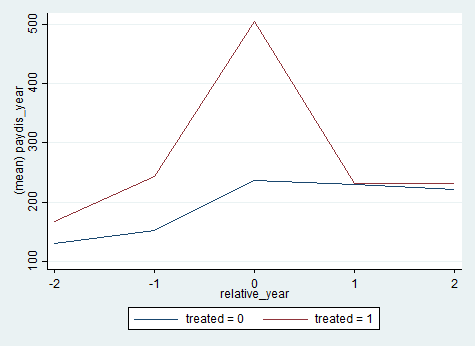 Determining the proper GLM approach  To evaluate how to properly use the GLM, we used a two-part model.  We used a few steps to help us determine the proper family to use.  We conducted these steps on the full, unmatched dataset.The first regression looked at pneumococcal disease-related costs.  The probit model showed those in the “ever having pneumococcal vaccination” group are more likely to have non-zero expenses than those who did not get pneumococcal vaccination.  But, it also suggests that following pneumococcal vaccination, those enrollees who were vaccinated were less likely to have positive pneumococcal disease costs.  This was a statistically significant finding.The next stages dropped those with zero pneumococcal disease costs and used a GLM (with gamma family and log link) and the same variables.  The results were qualitatively similar here.  This suggested those in the “ever having pneumococcal vaccination” group had higher pneumococcal disease expenses than those who did not get pneumococcal vaccination.   But, it also suggests that following pneumococcal vaccination, those enrollees who were vaccinated had lower pneumococcal disease costs.  This was a statistically significant finding.We next examined the proper family using Pregibon's Link Test.  Here was where we ran into some minor issues.  We tested the Gaussian family, Poisson family, Gamma family, and the Inverse Gaussian family.  None had a chi2 probability that was >0.05.  Gamma was the closest at 0.026.  This suggests we could run this as gamma, but realized the standard errors may be inefficient.  We ultimately used the probit model with GLM (gamma family, log link) to best fit the data distribution (albeit with inefficient standard errors).  Supplemental Table 9: Regression ResultsDetailed Results from the Robustness Check:The results from the Stata Margins commands evaluating the differences-in-differences are as follows.  Supplemental table 10 shows the results for the whole cohort, with and without diabetes:Supplemental Table 10: Differences-in-Differences Results Regardless of Diabetes StatusThe unvaccinated group saw a decrease in costs of $13.30 whereas the vaccinated group saw a decrease in costs of $21.93, with a differences-in-differences result of $8.63 in savings.Supplemental Table 11 shows the results broken out by those without and with diabetes:Supplemental Table 11: Differences-in-Differences Results by Diabetes StatusFor those without diabetes, the unvaccinated group saw a decrease in costs of $12.88 whereas the vaccinated group saw a decrease in costs of $21.75, with a differences-in-differences result of $8.87 in savings. For those with diabetes, the unvaccinated group saw a decrease in costs of $18.62 whereas the vaccinated group saw a decrease in costs of $24.31, with a differences-in-differences result of $5.69 in savings. 1.	Dunn A, Grosse SD, Zuvekas SH. Adjusting Health Expenditures for Inflation: A Review of Measures for Health Services Research in the United States. Health services research. 2018;53(1):175-96.2.	Shea KM, Edelsberg J, Weycker D, Farkouh RA, Strutton DR, Pelton SI, editors. Rates of pneumococcal disease in adults with chronic medical conditions. Open forum infectious diseases; 2014: Oxford University Press.3.	Huang SS, Johnson KM, Ray GT, Wroe P, Lieu TA, Moore MR, et al. Healthcare utilization and cost of pneumococcal disease in the United States. Vaccine. 2011;29(18):3398-412.4.	Pregibon D. Goodness of link tests for generalized linear models. Applied statistics. 1980:15-4.5.	Deb P, Norton EC. Modeling health care expenditures and use. Annual review of public health. 2018;39:489-505.6.	Autor DH. Outsourcing at will: The contribution of unjust dismissal doctrine to the growth of employment outsourcing. Journal of labor economics. 2003;21(1):1-42.7.	Angrist JD, Pischke J-S. Mostly harmless econometrics: An empiricist's companion: Princeton university press; 2008.ConditionICD-9 Diagnosis CodesDiabetes25000, 25001, 25002, 25003, 25010, 25011, 25012, 25013, 25020, 25021, 25022, 25023, 25030, 25031, 25032, 25033, 25040, 25041, 25042, 25043, 25050, 25051, 25052, 25053, 25060, 25061, 25062, 25063, 25070, 25071, 25072, 25073, 25080, 25081, 25082, 25083, 25090, 25091, 25092, 25093Myocardial infarction 410, 412Congestive heart failure39891, 40201, 40211, 40291, 40401, 40403, 40411, 40413, 40491, 40493, 4254, 4255, 4257, 4258, 4259, 428Peripheral vascular disease0930, 4373, 440, 441, 4431, 4432, 4438, 4439, 4471, 5571, 5579, V434Cerebrovascular disease36234, 430, 431, 432, 433, 434, 435, 436, 437, 438Dementia290, 2941, 3312Chronic pulmonary disease4168, 4169, 490, 491, 492, 493, 494, 495, 496, 500, 501, 502, 503, 504, 505, 5064, 5081, 5088Connective tissue disease4465, 7100, 7101, 7102, 7103, 7104, 7140, 7141, 7142, 7148, 725Peptic ulcer disease531, 532, 533, 534Mild liver disease07022, 07023, 07032, 07033, 07044, 07054, 0706, 0709, 570, 571, 5733, 5734, 5738, 5739, V427Paraplegia and hemiplegia3341, 342, 343, 3440, 3441, 3442, 3443, 3444, 3445, 3446, 3449Renal disease40301, 40311, 40391, 40402, 40403, 40412, 40413, 40492, 40493, 582, 5830, 5831, 5832, 5834, 5836, 5837, 585, 586, 5880, V420, V451, V56Cancer140, 141, 142, 143, 144, 145, 146, 147, 148, 149, 150, 151, 152, 153, 154, 155, 156, 157, 158, 159, 160, 161, 162, 163, 164, 165, 170, 171, 172, 174, 175, 176, 179, 180, 181, 182, 183, 184, 185, 186, 187, 188, 189, 190, 191, 192, 193, 194, 195, 200, 201, 202, 203, 204, 205, 206, 207, 208, 2386Moderate or severe liver disease4560, 4561, 4562, 5722, 5723, 5724, 5728Metastatic carcinoma196, 197, 198, 199AIDS or HIV042, 043, 044Increased-Risk Conditions Recommended for PPSV23 Vaccination <65 yearsCPT Procedure CodesICD-9 Diagnosis CodesDiabetes25000, 25001, 25002, 25003, 25010, 25011, 25012, 25013, 25020, 25021, 25022, 25023, 25030, 25031, 25032, 25033, 25040, 25041, 25042, 25043, 25050, 25051, 25052, 25053, 25060, 25061, 25062, 25063, 25070, 25071, 25072, 25073, 25080, 25081, 25082, 25083, 25090, 25091, 25092, 25093Alcoholism G0396, G0397, H0001, H0003, H0005, H0006, H0007, H0008, H0009, H0010, H0011, H0012, H0013, H0014, H0015, H0016, H0020, H0021, H0022, H0026, H0027, H0028, H0029, H0047, H0048, H0049, H0050, H2034, H2035, H2036, J2315, T1006, T1007, T1009, T1010, T1012, 9461, 9462, 9463, 9467, 9468, 9469291, 2910, 2911, 2912, 2913, 2914, 2915, 2918, 29181, 29182, 29189, 2919, 303, 3030, 30300, 30301, 30302, 30303, 3039, 3039, 30391, 30392, 30393, 305, 3050, 30501, 30502, 30503, 571, 5711, 5712, 5713, 7903, 9773, 980, 9800, 9801, 9802, 9803, 9808, 9809, E860, E8600, 9461, 9462, 9463, 9467, 9468, 9469,Asplenia*38100, 38101, 38102, 38115, 38120, 48140, 48145, 49220, 56345, 412, 4142, 4143, 415, 419428951, 28952, 412, 4142, 4143, 415, 4194Cerebrospinal fluid leaks*34981, 38861Chronic heart diseaseG8027, G8028, G8029, G8030, G8031, G8032, G8184, 376640201, 40211, 40291, 40401, 40403, 40411, 40413, 40491, 40493, 428, 4280, 4281, 4282, 4282, 42821, 42822, 42823, 4283, 42830, 42831, 42832, 42833,4284, 42840, 42841, 42842, 42843, 4289, 425, 4250, 4251, 4252, 4253, 4254, 4255, 4257, 4258, 4259Cigarette smokingG0375, G0376, G8093, G8094, G8402, G8403, G8453, G8454, G8455, G9016, G9276, G94583051, V1582, 649, 6490, 64901, 64902, 64903, 64904, 98984Cochlear implants*69930, 92601, 92602, 92603, 92604, 2096, 2097, 2098L8614, L8615, L8616, L8617, L8618, L8619, L8623, L8624, L8627, L8628, L8629, 2096, 2097, 2098Chronic lung disease490, 491, 4910, 4911, 4912, 4912, 49121, 49122, 4918, 4919, 492, 4920, 4928, 493, 4930, 49300, 49301, 49302, 4931, 4931, 49311, 49312, 4932, 49320, 49321, 49322, 4938, 49381, 49382, 4939, 49390, 49391, 49392, 494, 4940, 4941, 496, 277, 2770, 27701, 27702, 27703, 27709Chronic renal failure*5851, 5852, 5853, 5854, 5855, 5856, 5859, 586Generalized malignancy*140, 1401, 1403, 1404, 1405, 1406, 1408, 1409, 141, 1411, 1412, 1413, 1414, 1415, 1416, 1418, 1419, 142, 1421, 1422, 1428, 1429, 143, 1431, 1438, 1439, 144, 1441, 1448, 1449, 145, 1451, 1452, 1453, 1454, 1455, 1456, 1458, 1459, 146, 1461, 1462, 1463, 1464, 1465, 1466, 1467, 1468, 1469, 147, 1471, 1472, 1473, 1478, 1479, 148, 1481, 1482, 1483, 1488, 1489, 149, 1491, 1498, 1499, 150, 1501, 1502, 1503, 1504, 1505, 1508, 1509, 151, 1511, 1512, 1513, 1514, 1515, 1516, 1518, 1519, 152, 1521, 1522, 1523, 1528, 1529, 153, 1531, 1532, 1533, 1534, 1535, 1536, 1537, 1538, 1539, 154, 1541, 1542, 1543, 1548, 155, 1551, 1552, 156, 1561, 1562, 1568, 1569, 157, 1571, 1572, 1573, 1574, 1578, 1579, 158, 1588, 1589, 159, 1591, 1598, 1599, 160, 1601, 1602, 1603, 1604, 1605, 1608, 1609, 161, 1611, 1612, 1613, 1618, 1619, 162, 1622, 1623, 1624, 1625, 1628, 1629, 163, 1631, 1638, 1639, 164, 1641, 1642, 1643, 1648, 1649, 165, 1658, 1659, 170, 1701, 1702, 1703, 1704, 1705, 1706, 1707, 1708, 1709, 171, 1712, 1713, 1714, 1715, 1716, 1717, 1718, 1719, 172, 1721, 1722, 1723, 1724, 1725, 1726, 1727, 1728, 1729, 173, 17301, 17302, 17309, 1731, 17311, 17312, 17319, 1732, 17321, 17322, 17329, 1733, 17331, 17332, 17339, 1734, 17341, 17342, 17349, 1735, 17351, 17352, 17359, 1736, 17361, 17362, 17369, 1737, 17371, 17372, 17379, 1738, 17381, 17382, 17389, 1739, 17391, 17392, 17399, 174, 1741, 1742, 1743, 1744, 1745, 1746, 1748, 1749, 175, 1759, 176, 1761, 1762, 1763, 1764, 1765, 1768, 1769, 179, 180, 1801, 1808, 1809, 181, 182, 1821, 1828, 183, 1832, 1833, 1834, 1835, 1838, 1839, 184, 1841, 1842, 1843, 1844, 1848, 1849, 185, 186, 1869, 1871, 1872, 1873, 1874, 1875, 1876, 1877, 1878, 1879, 188, 1881, 1882, 1883, 1884, 1885, 1886, 1887, 1888, 1889, 189, 1891, 1892, 1893, 1894, 1898, 1899, 190, 1901, 1902, 1903, 1904, 1905, 1906, 1907, 1908, 1909, 191, 1911, 1912, 1913, 1914, 1915, 1916, 1917, 1918, 1919, 192, 1921, 1922, 1923, 1928, 1929, 193, 194, 1941, 1943, 1944, 1945, 1946, 1948, 1949, 195, 1951, 1952, 1953, 1954, 1955, 1958, 196, 1961, 1962, 1963, 1965, 1966, 1968, 1969, 197, 1971, 1972, 1973, 1974, 1975, 1976, 1977, 1978, 198, 1981, 1982, 1983, 1984, 1985, 1986, 1987, 19881, 19882, 19889, 199, 1991, 1992, 200, 20001, 20002, 20003, 20004, 20005, 20006, 20007, 20008, 2001, 20011, 20012, 20013, 20014, 20015, 20016, 20017, 20018, 2002, 20021, 20022, 20023, 20024, 20025, 20026, 20027, 20028, 2003, 20031, 20032, 20033, 20034, 20035, 20036, 20037, 20038, 2004, 20041, 20042, 20043, 20044, 20045, 20046, 20047, 20048, 2005, 20051, 20052, 20053, 20054, 20055, 20056, 20057, 20058, 2006, 20061, 20062, 20063, 20064, 20065, 20066, 20067, 20068, 2007, 20071, 20072, 20073, 20074, 20075, 20076, 20077, 20078, 2008, 20081, 20082, 20083, 20084, 20085, 20086, 20087, 20088, 201, 20101, 20102, 20103, 20104, 20105, 20106, 20107, 20108, 2011, 20111, 20112, 20113, 20114, 20115, 20116, 20117, 20118, 2012, 20121, 20122, 20123, 20124, 20125, 20126, 20127, 20128, 2014, 20141, 20142, 20143, 20144, 20145, 20146, 20147, 20148, 2015, 20151, 20152, 20153, 20154, 20155, 20156, 20157, 20158, 2016, 20161, 20162, 20163, 20164, 20165, 20166, 20167, 20168, 2017, 20171, 20172, 20173, 20174, 20175, 20176, 20177, 20178, 2019, 20191, 20192, 20193, 20194, 20195, 20196, 20197, 20198, 202, 20201, 20202, 20203, 20204, 20205, 20206, 20207, 20208, 2021, 20211, 20212, 20213, 20214, 20215, 20216, 20217, 20218, 2022, 20221, 20222, 20223, 20224, 20225, 20226, 20227, 20228, 2023, 20231, 20232, 20233, 20234, 20235, 20236, 20237, 20238, 2024, 20241, 20242, 20243, 20244, 20245, 20246, 20247, 20248, 2025, 20251, 20252, 20253, 20254, 20255, 20256, 20257, 20258, 2026, 20261, 20262, 20263, 20264, 20265, 20266, 20267, 20268, 2027, 20271, 20272, 20273, 20274, 20275, 20276, 20277, 20278, 2028, 20281, 20282, 20283, 20284, 20285, 20286, 20287, 20288, 2029, 20291, 20292, 20293, 20294, 20295, 20296, 20297, 20298, 203, 20301, 20302, 2031, 20311, 20312, 2038, 20381, 20382, 204, 20401, 20402, 2041, 20411, 20412, 2042, 20421, 20422, 2048, 20481, 20482, 2049, 20491, 20492, 205, 20501, 20502, 2051, 20511, 20512, 2052, 20521, 20522, 2053, 20531, 20532, 2058, 20581, 20582, 2059, 20591, 20592, 206, 20601, 20602, 2061, 20611, 20612, 2062, 20621, 20622, 2068, 20681, 20682, 2069, 20691, 20692, 207, 20701, 20702, 2071, 20711, 20712, 2072, 20721, 20722, 2078, 20781, 20782, 208, 20801, 20802, 2081, 20811, 20812, 2082, 20821, 20822, 2088, 20881, 20882, 2089, 20891, 20892, 209, 20901, 20902, 20903, 2091, 20911, 20912, 20913, 20914, 20915, 20916, 20917, 2092, 20921, 20922, 20923, 20924, 20925, 20926, 20927, 20929, 2093, 20931, 20932, 20933, 20934, 20935, 20936, 2094, 20941, 20942, 20943, 2095, 20951, 20952, 20953, 20954, 20955, 20956, 20957, 2096, 20961, 20962, 20963, 20964, 20965, 20966, 20967, 20969, 2097, 20971, 20972, 20973, 20974, 20975, 20979, 210, 2101, 2102, 2103, 2104, 2105, 2106, 2107, 2108, 2109, 211, 2111, 2112, 2113, 2114, 2115, 2116, 2117, 2118, 2119, 212, 2121, 2122, 2123, 2124, 2125, 2126, 2127, 2128, 2129, 213, 2131, 2132, 2133, 2134, 2135, 2136, 2137, 2138, 2139, 214, 2141, 2142, 2143, 2144, 2148, 2149, 215, 2152, 2153, 2154, 2155, 2156, 2157, 2158, 2159, 216, 2161, 2162, 2163, 2164, 2165, 2166, 2167, 2168, 2169, 217, 218, 2181, 2182, 2189, 219, 2191, 2198, 2199, 220, 221, 2211, 2212, 2218, 2219, 222, 2221, 2222, 2223, 2224, 2228, 2229, 223, 2231, 2232, 2233, 22381, 22389, 2239, 224, 2241, 2242, 2243, 2244, 2245, 2246, 2247, 2248, 2249, 225, 2251, 2252, 2253, 2254, 2258, 2259, 226, 227, 2271, 2273, 2274, 2275, 2276, 2278, 2279, 228, 22801, 22802, 22803, 22804, 22809, 2281, 229, 2298, 2299, 230, 2301, 2302, 2303, 2304, 2305, 2306, 2307, 2308, 2309, 231, 2311, 2312, 2318, 2319, 232, 2321, 2322, 2323, 2324, 2325, 2326, 2327, 2328, 2329, 233, 2331, 2332, 2333, 23331, 23332, 23339, 2334, 2335, 2336, 2337, 2339, 234, 2348, 2349, 235, 2351, 2352, 2353, 2354, 2355, 2356, 2357, 2358, 2359, 236,2361, 2362, 2363, 2364, 2365, 2366, 2367, 2369, 23691, 23699, 237, 2371, 2372, 2373, 2374, 2375, 2376, 2377, 23771, 23772, 23773, 23779, 2379, 238, 2381, 2382, 2383, 2384, 2385, 2386, 23871, 23872, 23873, 23874, 23875, 23876, 23877, 23879, 2388, 2389, 239, 2391, 2392, 2393, 2394, 2395, 2396, 2397, 23981, 23989, 2399Hodgkin's disease*201, 201, 201, 20101, 20102, 20103, 20104, 20105, 20106, 20107, 20108, 2011, 20111, 20112, 20113, 20114, 20115, 20116, 20117, 20118, 2012, 20121, 20122, 20123, 20124, 20125, 20126, 20127, 20128, 2014, 20141, 20142, 20143, 20144, 20145, 20146, 20147, 20148, 2015, 20151, 20152, 20153, 20154, 20155, 20156, 20157, 20158, 2016, 20161, 20162, 20163, 20164, 20165, 20166, 20167, 20168, 2017, 20171, 20172, 20173, 20174, 20175, 20176, 20177, 20178, 2019, 20191, 20192, 20193, 20194, 20195, 20196, 20197, 20198HIV*42, 7953, 79571Iatrogenic immunosuppression*G6002, G6003, G6004, G6005, G6006, G6007, G6008, G6009, G6010, G6011, G6012, G6013, G6014, G6015, 922, 922, 9221, 9222, 9223, 9224, 9225, 9226, 9227, 9228, 9229, 923, 923, 9291, 9232, 9233, 9239, 924, 9241, 01, 96400, 96401, 96402, 96405, 96406, 96408, 96409, 96410, 96411, 96412, 96413, 96414, 96415, 96416, 96417, 96420, 96422, 96423, 96425, 96440, 96445, 96446, 96450, 96542, 96545, 96549, C1086, C1166, C1167, C1178, C8953, C8954, C8955, C9012, C9017, C9127, C9129, C9205, C9207, C9213, C9218, C9231, C9239, C9240, C9243, C9253, C9265, C9414, C9415, C9418, C9419, C9420, C9421, C9422, C9423, C9424, C9425, C9426, C9427, C9429, C9431, C9432, C9433, C9437, C9440, J8501, J8510, J8515, J8520, J8521, J8530, J8540, J8560, J8562, J8565, J8597, J8600, J8610, J8650, J8700, J8705, J8999, J9000, J9001, J9002, J9010, J9015, J9017, J9019, J9020, J9025, J9027, J9031, J9032, J9033, J9035, J9039, J9040, J9041, J9043, J9045, J9047, J9050, J9055, J9060, J9062, J9065, J9070, J9080, J9090, J9091, J9092, J9093, J9094, J9095, J9096, J9097, J9098, J9100, J9110, J9120, J9130, J9140, J9150, J9151, J9155, J9160, J9165, J9170, J9171, J9175, J9178, J9179, J9180, J9181, J9182, J9185, J9190, J9200, J9201, J9202, J9206, J9207, J9208, J9209, J9211, J9212, J9213, J9214, J9215, J9216, J9217, J9218, J9219, J9225, J9226, J9228, J9230, J9245, J9250, J9260, J9261, J9262, J9263, J9264, J9265, J9266, J9267, J9268, J9270, J9271, J9280, J9290, J9291, J9293, J9299, J9300, J9301, J9302, J9303, J9305, J9306, J9307, J9308, J9310, J9315, J9320, J9328, J9330, J9340, J9350, J9351, J9354, J9355, J9357, J9360, J9370, J9371, J9375, J9380, J9390, J9395, J9400, J9600, J9999, Q0083, Q0084, Q0085, Q2017, J7500, J7501, J7502, J7503, J7504, J7505, J7507, J7508, J7509, J7510, J7511, J7512, J7513, J7515, J7516, J7517, J7518, J7520, J7525, J7527, J7599922, 922, 9221, 9222, 9223, 9224, 9225, 9226, 9227, 9228, 9229, 923, 923, 9291, 9232, 9233, 9239, 924, 9241, V580, V581, V5811, V5812, 01Congenital or acquired immunodeficiency*279, 27901, 27902, 27903, 27904, 27905, 27906, 27909, 2791, 2791, 27911, 27912, 27913, 27919, 2792, 2793, 2794, 27941, 27949, 2795, 2795, 27951, 27952, 27953, 2798, 2799, 28409, 28489, 28801, 28802, 2881, 2882, 2884, 2885, 28851, 28859, 38101, 38102, 38115Liver disease571, 571, 5711, 5712, 5713, 5714, 5714, 57141, 57142, 57149, 5715, 5716, 5718, 5719Leukemia*2024, 2024, 20241, 20242, 20243, 20244, 20245, 20246, 20247, 20248, 2031, 2031, 20311, 20312, 204, 204, 204, 20401, 20402, 2041, 2041, 20411, 20412, 2042, 2042, 20421, 20422, 2048, 2048, 20481, 20482, 2049, 2049, 20491, 20492, 205, 205, 205, 20501, 20502, 2051, 2051, 20511, 20512, 2052, 2052, 20521, 20522, 2053, 2053, 20531, 20532, 2058, 2058, 20581, 20582, 2059, 2059, 20591, 20592, 206, 206, 206, 20601, 20602, 2061, 2061, 20611, 20612, 2062, 2062, 20621, 20622, 2068, 2068, 20681, 20682, 2069, 2069, 20691, 20692, 207, 207, 207, 20701, 20702, 2071, 2071, 20711, 20712, 2072, 2072, 20721, 20722, 2078, 2078, 20781, 20782, 208, 208, 208, 20801, 20802, 2081, 2081, 20811, 20812, 2082, 2082, 20821, 20822, 2088, 2088, 20881, 20882, 2089, 2089, 20891, 20892Lymphoma*200, 200, 200, 20001, 20002, 20003, 20004, 20005, 20006, 20007, 20008, 2001, 2001, 20011, 20012, 20013, 20014, 20015, 20016, 20017, 20018, 2002, 2002, 20021, 20022, 20023, 20024, 20025, 20026,20027, 20028, 2003, 2003, 20031, 20032, 20033, 20034, 20035, 20036, 20037, 20038, 2004, 2004, 20041, 20042, 20043, 20044, 20045, 20046, 20047, 20048, 2005, 2005, 20051, 20052, 20053, 20054,20055, 20056, 20057, 20058, 2006, 2006, 20061, 20062, 20063, 20064, 20065, 20066, 20067, 20068, 2007, 2007, 20071, 20072, 20073, 20074, 20075, 20076, 20077, 20078, 2008, 2008, 20081, 20082, 20083, 20084, 20085, 20086, 20087, 20088, 202, 202, 20201, 20202, 20203, 20204, 20205, 20206, 20207, 20208, 2021, 2021, 20211, 20212, 20213, 20214, 20215, 20216, 20217, 20218, 2022, 2022,20221, 20222, 20223, 20224, 20225, 20226, 20227, 20228, 2023, 2023, 20231, 20232, 20233, 20234, 20235, 20236, 20237, 20238, 2025, 2025, 20251, 20252, 20253, 20254, 20255, 20256, 20257, 20258,2026, 2026, 20261, 20262, 20263, 20264, 20265, 20266, 20267, 20268, 2027, 2027, 20271, 20272, 20273, 20274, 20275, 20276, 20277, 20278, 2028, 2028, 20281, 20282, 20283, 20284, 20285, 20286,20287, 20288, 2029, 2029, 20291, 20292, 20293, 20294, 20295, 20296, 20297, 20298Multiple myeloma*203, 20301, 20302Nephrotic syndrome*581, 581, 5811, 5812, 5813, 5818, 58181, 58189, 5819Hemaglobinopathies (includes sickle cell disease)*2826, 2826, 28261, 28262, 28263, 28264, 28268, 28269, 2827Solid organ transplant*093, 335, 335, 3351, 3352, 336, 3751, 4194, 4697, 505, 5051, 5059, 528, 528, 5281, 5282, 5283, 5284, 5285, 5286, 556, 5561, 5569, 6592, 41, 41, 4101, 4102, 4103, 4104, 4105, 4106, 4107, 4108, 4109, 38240, 38241, 32851, 32852, 32853, 32854, 33935, 33945, 44135, 44136, 47135, 47136, 48160, 48554, 50360, 50365, 50380, 60512V420, V421, V422, V423, V426, V427, V4281, V4282, V4283, V4284, V4289, V429, 9968, 9968, 99681, 99682, 99683, 99684, 99685, 99686, 99687, 99688, 99689, 093, 335, 335, 3351, 3352, 336, 3751, 4194, 4697, 505, 5051, 5059, 528, 528, 5281, 5282, 5283, 5284, 5285, 5286, 556, 5561, 5569,6592, 41, 41, 4101, 4102, 4103, 4104, 4105, 4106, 4107, 4108, 4109OutpatientICD-9 Diagnosis CodesOutpatient AOM (acute otitis media)38100, 38101, 38102, 38103, 38110, 38119, 38120, 38129, 3813, 3814, 38200, 38201, 38202, 3821, 3822, 3823, 3824, 3829Outpatient Sinusitis4610, 4611, 4612, 4613, 4618, 4619, 4730, 4731, 4732, 4733, 4738, 4739Outpatient AECB (acute exacerbation of
chronic bronchitis)4910, 4911, 49120, 49121, 49122, 4918, 4919Outpatient Pneumonia481, 4820, 4821, 4822, 48230, 48231, 48232, 48239, 48289, 4829, 4838, 4848, 485, 486, 4870InpatientInpatient AECB4910, 4911, 49120, 49121, 49122, 4918, 4919Inpatient Pneumonia481, 4820, 4821, 4822, 48230, 48231, 48232, 48239, 48289, 4829, 4838, 4848, 485, 486, 4870Inpatient Meningitis3201, 3207, 3209, 3222, 3229 Inpatient Bone and Joint Disease71100, 71101, 71102, 71103, 71104, 71105, 71106, 71107, 71108, 71109, 73000, 73001, 73002, 73003, 73004, 73005, 73006, 73007, 73008, 73009, 73020, 73021, 73022, 73023, 73024, 73025, 73026, 73027, 73028, 73029, 73030, 73031, 73032, 73033, 73034, 73035, 73036, 73037, 73038, 73039, 73080, 73081, 73082, 73083, 73084, 73085, 73086, 73087, 73088, 73089, 73090, 73091, 73092, 73093, 73094, 73095, 73096, 73097, 73098, 73099Inpatient Bacteremia7907, 412, 382Variable Co-efficient (log odds)95% Confidence IntervalCo-efficient (odds)95% Confidence IntervalP-valueAge0.0570.055, 0.0581.0591.057,1.06<0.001Any condition recommended for pneumococcal vaccination0.7860.767, 0.8052.1952.153,2.237<0.001Diabetes diagnosis in index year vs. no diabetes diagnosis in index year.0.6730.634, 0.7131.961.885,2.04<0.001Diabetes diagnosis, cumulative vs no diabetes diagnosis1.3071.286, 1.3293.6953.618,3.777<0.001Constant-8.364-8.438, -8.2900,0<0.001Variable Co-efficient (log odds)95% Confidence IntervalCo-efficient (odds)95% Confidence IntervalP-valueAge0.0570.055, 0.0591.0591.057,1.061<0.001Alcoholism0.2490.155, 0.3431.2831.168,1.409<0.001Asplenia0.5620.484, 0.641.7541.623,1.896<0.001Cerebrospinal fluid leaks-0.042-0.641, 0.5580.9590.527,1.7470.892Chronic heart disease0.3040.255, 0.3521.3551.29,1.422<0.001Cigarette smoking0.3530.318, 0.3871.4231.374,1.473<0.001Cochlear implants1.8951.589, 2.2016.6534.899,9.034<0.001Chronic lung disease1.0971.078, 1.1172.9952.939,3.056<0.001Chronic renal failure0.3720.314, 0.4291.4511.369,1.536<0.001Generalized malignancy0.1620.144, 0.1811.1761.155,1.198<0.001Hodgkin's disease0.4460.18, 0.7111.5621.197,2.0360.001HIV1.4580.929, 1.9864.2972.532,7.286<0.001Iatrogenic immunosuppression0.6070.563, 0.651.8351.756,1.916<0.001Congenital or acquired immunodeficiency0.6110.548, 0.6741.8421.73,1.962<0.001Liver disease0.2390.158, 0.321.271.171,1.377<0.001Leukemia0.6670.468, 0.8661.9481.597,2.377<0.001Lymphoma0.5660.434, 0.6991.7611.543,2.012<0.001Multiple myeloma0.7920.494, 1.0912.2081.639,2.977<0.001Nephrotic syndrome0.3920.18, 0.6041.481.197,1.829<0.001Hemaglobinopathies (includes sickle cell disease)0.9540.68, 1.2282.5961.974,3.414<0.001Solid organ transplant0.4910.428, 0.5551.6341.534,1.742<0.001Diabetes diagnosis in index year0.7160.677, 0.7562.0461.968,2.13<0.001Diabetes diagnosis, cumulative1.1841.162, 1.2063.2673.196,3.34<0.001Constant-8.247-8.321, -8.17300,0<0.001Variable Co-efficient (log odds)95% Confidence IntervalCo-efficient (odds)Co-efficient (odds)95% Confidence IntervalP-valueAge0.0560.055, 0.0581.0581.057,1.061.057,1.06<0.001Myocardial infarction0.4210.369, 0.4741.5231.446,1.6061.446,1.606<0.001Congestive heart failure0.2180.177, 0.261.2441.194,1.2971.194,1.297<0.001Peripheral vascular disease0.037-0.002, 0.0751.0380.998,1.0780.998,1.0780.06Cerebrovascular disease0.090.055, 0.1241.0941.057,1.1321.057,1.132<0.001Dementia0.096-0.11, 0.3011.1010.896,1.3510.896,1.3510.362Chronic pulmonary disease0.9110.892, 0.932.4872.44,2.5352.44,2.535<0.001Connective tissue disease0.60.564, 0.6351.8221.758,1.8871.758,1.887<0.001Peptic ulcer disease0.034-0.027, 0.0961.0350.973,1.1010.973,1.1010.271Mild liver disease0.1510.122, 0.181.1631.13,1.1971.13,1.197<0.001Paraplegia and hemiplegia0.1970.104, 0.2911.2181.11,1.3381.11,1.338<0.001Renal disease0.3470.3, 0.3941.4151.35,1.4831.35,1.483<0.001Cancer0.3260.294, 0.3571.3851.342,1.4291.342,1.429<0.001Moderate or severe liver disease0.3950.27, 0.521.4841.31,1.6821.31,1.682<0.001Metastatic carcinoma0.2810.209, 0.3541.3241.232,1.4251.232,1.425<0.001AIDS or HIV1.9581.893, 2.0247.0856.639,7.5696.639,7.569<0.001Diabetes diagnosis in index year0.7510.712, 0.7912.1192.038,2.2062.038,2.206<0.001Diabetes diagnosis, cumulative1.1441.121, 1.1663.1393.068,3.2093.068,3.209<0.001Constant-8.231-8.305, -8.15600,00,0<0.001UnmatchedUnmatchedMatchedMatchedNot VaccinatedVaccinatedStandardized DifferencesNot VaccinatedVaccinatedStandardized Differencesn:4,892,73427,48526,78126,781Age of Patient       46.53        49.29          0.43        49.56        49.24          0.06 Sex         0.55          0.58          0.06          0.58          0.58          0.02 Inpatient visits in the current year         0.18          0.84          0.27          0.53          0.72          0.07 Outpatient visits in the current year         6.34        13.56          0.86        12.50        12.93          0.04 Inpatient visits one year ago         0.17          0.54          0.17          0.39          0.49          0.04 Outpatient visits one year ago         6.14        11.01          0.61        10.44        10.67          0.03 Inpatient visits two years  ago         0.17          0.42          0.14          0.33          0.40          0.03 Outpatient visits two years ago         5.93        10.15          0.55          9.69          9.88          0.02 Total payments for year $    3,210  $ 10,152          0.40  $    7,813  $    9,191          0.07 Pneumococcal Disease total payments for year $         73  $       562          0.14  $       236  $       505          0.07 Inpatient total payments for year $       759  $    3,402          0.22  $    2,160  $    2,953          0.06 Inpatient Pneumococcal Disease total payments for year $         25  $       370          0.10  $       108  $       332          0.07 Outpatient total payments for year $    2,451  $    6,751          0.42  $    5,653  $    6,238          0.05 Outpatient Pneumococcal Disease total payments for year $         48  $       192          0.17  $       128  $       173          0.05 Confirmed diabetic10.8%34.0%         0.59 33.2%32.8%         0.01 Comorbidity_ Myocardial Infarction0.9%2.9%         0.15 2.4%2.7%         0.01 Comorbidity_ Congestive Heart Failure1.6%5.1%         0.20 4.1%4.7%         0.03 Comorbidity_ Periphral Vascular Disease2.6%5.7%         0.15 5.1%5.4%         0.02 Comorbidity_Cerebrovascular Disease3.6%7.2%         0.15 6.5%6.9%         0.02 Comorbidity_Dementia 0.1%0.1%         0.02 0.1%0.1%         0.01 Comorbidity_Chronic Pulmonary Disease16.2%38.1%         0.50 39.5%37.0%         0.05 Comorbidity_Connective Tissue Disease-Rheumatic Disease2.3%6.5%         0.21 5.7%6.2%         0.02 Comorbidity_Peptic Ulcer Disease1.1%2.0%         0.06 1.8%1.9%         0.01 Comorbidity_Mild Liver Disease5.0%10.4%         0.19 9.5%10.0%         0.02 Comorbidity_Paraplegia and Hemiplegia0.4%0.8%         0.05 0.7%0.8%         0.01 Comorbidity_Renal Disease1.1%3.3%         0.15 2.5%3.0%         0.03 Comorbidity_Cancer4.9%9.4%         0.17 8.7%9.0%         0.01 Comorbidity_Moderate or Severe Liver Disease0.1%0.5%         0.06 0.3%0.4%         0.02 Comorbidity_Metastatic Carcinoma0.6%1.5%         0.09 1.3%1.4%         0.01 Comorbidity_AIDS/HIV0.2%1.5%         0.17 0.8%1.3%         0.05 Confirmed alcoholism0.4%0.9%         0.06 0.7%0.8%         0.02 Confirmed Congenital or Acquired Asplenia0.3%1.3%         0.12 0.9%1.2%         0.03 Confirmed Cerebrospinal Fluid Leaks0.0%0.0%         0.02 0.0%0.0%         0.02 Confirmed chronic heart disease1.0%3.6%         0.19 2.7%3.3%         0.04 Confirmed cigarette smoking3.2%6.8%         0.15 6.7%6.6%         0.02 Confirmed Cochlear Implants0.0%0.1%         0.05 0.0%0.1%         0.05 Confirmed chronic lung disease9.5%29.8%         0.53 29.6%28.7%         0.02 Confirmed Chronic Renal Failure0.7%2.4%         0.14 1.8%2.1%         0.03 Confirmed Generalized Malignancy35.9%45.1%         0.17 45.0%44.6%         0.01 Confirmed Hodgkin's Disease0.0%0.1%         0.04 0.1%0.1%         0.02 Confirmed HIV0.0%0.0%         0.02 0.0%0.0%         0.02 Confirmed Hodgkin's Disease0.0%0.1%         0.04 0.1%0.1%         0.02 Confirmed HIV0.0%0.0%         0.02 0.0%0.0%         0.02 Confirmed Iatrogenic Immunosuppression1.4%4.4%         0.18 3.6%4.0%         0.03 Confirmed Congenital or Acquired Immunodeficiencies0.6%1.9%         0.12 1.4%1.7%         0.03 Confirmed Chronic Liver Disease0.4%1.1%         0.09 0.8%1.0%         0.02 Confirmed leukemia0.0%0.2%         0.05 0.1%0.2%         0.02 Confirmed Lymphoma (Excluding Hodgkin's Disease)0.1%0.5%         0.08 0.3%0.4%         0.02 Confirmed Multiple Myeloma0.0%0.1%         0.03 0.0%0.1%         0.03 Confirmed Nephrotic Syndrome0.0%0.2%         0.04 0.1%0.1%         0.02 Confirmed Sickle Cell Disease and Other Hemaglobinopathies0.0%0.1%         0.03 0.0%0.1%         0.02 Confirmed Solid Organ Transplant (Including Bone Marrow Transplant)0.7%2.0%         0.11 1.4%1.8%         0.03 PeriodTreatedmeanstdev-20145.523210.6406-10170.685712.9182-21186.561317.0208-11266.370520.9790ParameterProbitProbitProbitGLMGLMGLMCoefficientp-value95% CICoefficientp-value95% CINever Pneumococcal Vaccinated (ref)Ever Pneumococcal Vaccinated0.054p<0.001[0.033, 0.075]0.318p<0.001[0.159, 0.477]Pre Pneumococcal Vaccination (ref)Post Pneumococcal Vaccination Period0.0320.005[0.01, 0.055]0.1290.177[-0.058, 0.317]Interaction of Ever Pneumococcal Vaccinated and Post Pneumococcal Vaccination Period-0.0150.231[-0.04, 0.01]-0.2330.039[-0.455, -0.012]No Diabetes Diagnosis (ref)Diabetes Diagnosis-0.093p<0.001[-0.126, -0.059]0.0690.517[-0.139, 0.276]Interaction of Ever Pneumococcal Vaccinated and Diabetes-0.107p<0.001[-0.154, -0.06]-0.0120.952[-0.391, 0.367]Interaction of Post Pneumococcal Vaccination Period and Diabetes-0.0160.404[-0.053, 0.021]0.1440.409[-0.198, 0.485]Interaction of Ever Pneumococcal Vaccinated and Post Pneumococcal Vaccination Period and Diabetes0.0070.8[-0.046, 0.06]-0.2230.379[-0.719, 0.274]Year2005 (ref)2006-0.010.617[-0.048, 0.029]0.0130.938[-0.301, 0.327]20070.0150.49[-0.027, 0.056]-0.1040.519[-0.421, 0.213]20080.0150.447[-0.023, 0.053]-0.0550.69[-0.327, 0.216]20090.0210.278[-0.017, 0.059]0.1750.222[-0.106, 0.457]20100.0010.974[-0.039, 0.04]0.1910.181[-0.088, 0.47]2011-0.0140.496[-0.056, 0.027]0.2120.139[-0.068, 0.492]2012-0.0310.187[-0.077, 0.015]0.603p<0.001[0.267, 0.938]2013-0.0170.466[-0.063, 0.029]0.4450.005[0.132, 0.759]2014-0.0130.616[-0.062, 0.037]0.2820.11[-0.064, 0.627]Constant-0.713p<0.001[-0.749, -0.676]6.368p<0.001[6.123, 6.612]Ever Received Pneumococcal VaccinationBefore/AfterMarginal Effect ($)Std. Err.95% CIP-valueNoBefore96.361.4293.58, 99.14<0.001NoAfter83.063.6875.85, 90.27<0.001YesBefore156.815.13146.76, 166.86<0.001YesAfter134.883.99127.06, 142.69<0.001Diabetes DiagnosisEver Received Pneumococcal VaccinationAfterMarginStd. Err.95% CIP-valueNoNoBefore84.120.9182.32, 85.91<0.001NoNoAfter71.243.0465.29, 77.19<0.001NoYesBefore143.214.81133.78, 152.64<0.001NoYesAfter121.463.46114.69, 128.24<0.001YesNoBefore251.5310.05231.82, 271.23<0.001YesNoAfter232.9129.96174.2, 291.62<0.001YesYesBefore329.1430.23269.89, 388.39<0.001YesYesAfter304.8327.54250.85, 358.82<0.001